КРАСНОЯРСКИЙ КРАЙ ИЛАНСКИЙ РАЙОН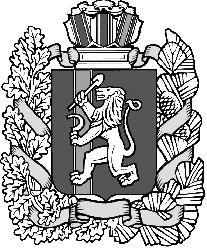 КАРАПСЕЛЬСКИЙ СЕЛЬСКИЙ СОВЕТ ДЕПУТАТОВРЕШЕНИЕ29.03.2023                                      с. Карапсель                             № 30-103-рОб объявлении конкурса по отбору кандидатур на должность Главы Карапсельского сельсовета Иланского района Красноярского края     	В соответствии с частью 2.1. статьи 36 Федерального закона от 06.10.2003 № 131-ФЗ «Об общих принципах организации местного самоуправления в Российской Федерации», Законом Красноярского края от 01.12.2014 № 7-2884 «О некоторых вопросах организации органов местного самоуправления в Красноярском крае», руководствуясь пп. 1.8.1.  п. 1 статьи 23 Устава Карапсельского сельсовета Иланского района Красноярского края, решением Карапсельского сельского Совета депутатов от 22.06.2020 года № 53-131-р «Об утверждении Положения о порядке проведения конкурса по отбору кандидатур на должность главы Карапсельского сельсовета Иланского района Красноярского края» Карапсельский сельский Совет депутатовРЕШИЛ:Объявить конкурс по отбору кандидатур на должность главы Карапсельского сельсовета Иланского района Красноярского краяНазначить проведение конкурса по отбору кандидатур на должность главы Карапсельского сельсовета Иланского района Красноярского края на  30 мая 2023 года, 10 часов 00 минут, по адресу: Красноярский край, Иланский район, с. Карапсель, ул. Юбилейная, д.1А, кабинет главы сельсовета.Утвердить текст объявления о проведении конкурса по отбору кандидатур на должность главы Карапсельского сельсовета Иланского района Красноярского края и прием документов от кандидатов (приложение 1).Назначить ответственными за организационное обеспечение работы конкурсной комиссии заместителя главы сельсовета Золотарёву Ольгу Семеновну, за прием документов от кандидатов, их регистрацию специалиста 1 категории Котлярову Елену Васильевну.  Контроль за исполнением настоящего решения возложить на председателя Карапсельского сельского Совета депутатов Борисову И.Н.Решение вступает в силу со дня его официального опубликования в газете «Карапсельский вестник» и подлежит размещению на официальном сайте администрации Карапсельского сельсовета.Председатель сельского Совета депутатов                                И.Н. Борисова                          Глава Карапсельского  сельсовета                                                И.В. БукатичПриложение 1к решению Карапсельскогосельского Совета депутатовот 29.03.2023 г. № 30-101-рОБЪЯВЛЕНИЕКарапсельский сельский Совет депутатов объявляет о начале приема документов от граждан, желающих принять участие в конкурсе по отбору кандидатур на должность главы Карапсельского сельсовета Иланского района Красноярского края, который состоится 30 мая 2023 года в 10 часов 00 минут по местному времени по адресу: Красноярский край, Иланский район, с. Карапсель, ул. Юбилейная, д.1А, кабинет главы сельсовета.Лица, желающие участвовать в конкурсе, с 31 марта 2023 года по 14 мая 2023 года, лично представляют с понедельника по пятницу с 10-00 до 16-00 часов (с перерывом на обед с 12-00 до 13-00), в субботу, воскресенье и праздничные дни с 11-00 до 13-00 в Карапсельский сельсовет по адресу: Красноярский край, Иланский район, с. Карапсель, ул. Юбилейная, д.1А, кабинет заместителя главы сельсовета, следующие документы: 	1) личное заявление на участие в конкурсе (Приложение 1);	2) собственноручно заполненную и подписанную анкету с приложением фотографий 4 х 5 см., 3 шт. (Приложение 2);	3) паспорт или заменяющий его документ;	4) документы, подтверждающие профессиональное образование, стаж работы и квалификацию (при наличии):	- документ о профессиональном образовании;	- трудовую книжку или иной документ, подтверждающий трудовую (служебную) деятельность гражданина; 5) документ, подтверждающий предоставление кандидатом Губернатору Красноярского края сведений о доходах супруги (супруга) и несовершеннолетних детей, полученных от всех источников (включая заработную плату, пенсии, пособия, иные выплаты) за календарный год, предшествующий году подачи гражданином документов для замещения должности, а также сведения об имуществе, принадлежащем им на праве собственности, и об их обязательствах имущественного характера по состоянию на первое число месяца, предшествующего месяцу подачи гражданином документов для замещения должности;6) справку о наличии (отсутствии) судимости и (или) факта уголовного преследования либо прекращении уголовного преследования.Также подаются копии документов, указанных в подпунктах 3 и 4 настоящего пункта. По желанию кандидата, им могут быть представлены документы о дополнительном профессиональном образовании, о присвоении ученой степени, ученого звания, о награждении наградами и присвоении почетных званий и иные документы, характеризующие его личность, профессиональную подготовку.  В качестве конкурсного задания кандидат представляет разработанную им программу действий, направленную на улучшение социально-экономической ситуации в муниципальном образовании (далее - Программа).Программа обязательно должна содержать:1) оценку текущего социально-экономического состояния муниципального образования;2) описание основных социально-экономических проблем муниципального образования; 3) комплекс предлагаемых кандидатом мер, направленных на улучшение социально-экономического положения и решение основных проблем муниципального образования;4) предполагаемую структуру местной администрации;5) предполагаемые сроки реализации Программы.Программа подписывается кандидатом и представляется Комиссии в день проведения конкурса. Программа должна быть прошита, листы пронумерованы. Программа представляется в запечатанном и подписанном гражданином конверте с указанием документов и листов в конверте. Программа представляется объемом до двадцати страниц машинописного текста гарнитурой шрифта Times New Roman размером №14.Подлинники документов, если нет оснований предполагать их подложность, возвращаются гражданину в день предъявления, а их копии формируются в дело. Кандидатуре выдается расписка о приеме документов с указанием перечня документов и даты приема, о чем делается пометка в журнале регистрации. Представленные кандидатурой сведения могут быть проверены в порядке, установленном действующим законодательством.Кандидатура не допускается к участию в конкурсе в случае:а) не достижения на день голосования 21 года;б) признания его недееспособным или ограниченно дееспособным решением суда, вступившим в законную силу;в) отсутствия гражданства Российской Федерации, отсутствия гражданства иностранного государства - участника международного договора Российской Федерации, в соответствии с которым иностранный гражданин имеет право быть избранным в органы местного самоуправления, приобретения им гражданства иностранного государства либо получения им вида на жительство или иного документа, подтверждающего право на постоянное проживание гражданина Российской Федерации на территории иностранного государства, не являющегося участником международного договора Российской Федерации, в соответствии с которым гражданин Российской Федерации, имеющий гражданство иностранного государства, имеет право быть избранным в органы местного самоуправления;г) осуждения его к наказанию, исключающему возможность непосредственного исполнения полномочий главы муниципального образования, по приговору суда, вступившему в законную силу;д) в случае непредставления или несвоевременного представления документов для участия в конкурсе, указанных в подпунктах 1-3, 5 (в части документа, подтверждающего представление сведений Губернатору Красноярского края) пункта 3.1 «Положения о порядке проведения конкурса по отбору кандидатур на должность Главы Карапсельского сельсовета Иланского района Красноярского края», утвержденного решение Карапсельского сельского Совета депутатов от 29.03.2023 № 30-101-р, представления их не в полном объеме или не по формам, установленным настоящим Положением;е) наличия у него иных ограничений пассивного избирательного права для избрания выборным должностным лицом местного самоуправления в соответствии с Федеральным законом от 12.06.2002 № 67-ФЗ «Об основных гарантиях избирательных прав и права на участие в референдуме граждан Российской Федерации»;ж) непредставление справки о наличии (отсутствии) судимости и (или) факта уголовного преследования либо о прекращении уголовного преследования.Граждане иностранных государств могут быть кандидатами в случае, если доступ граждан этих государств к замещению должности главы муниципального образования урегулирован международным договором Российской Федерации.         Иные условия проведения конкурса, а также порядок проведения конкурса, формы необходимых для участия в конкурсе документов утверждены решением Карапсельского сельского Совета депутатов от 14.06.2022 № 20-71-р «Об утверждении Положения о порядке проведения конкурса по отбору кандидатур на должность главы Карапсельского сельсовета Иланского района Красноярского края», размещенным на официальном сайте Карапсельского сельсовета Иланского района Красноярского края.Телефон для справок: 8(39173) 78-2-37; лицо, ответственное за прием документов: специалист 1 категории Котлярова Елена Васильевна. 